FLUS MODEL APPLICATION FOR LAND-USE SIMULATION OF INDONESIA'S MEGACITY REGIONNico, Dyah Lestari WidaningrumIndustrial Engineering Department, Faculty of Engineering, Bina Nusantara University, Jakarta, Indonesia, 11480Email: nico005@binus.ac.id; dwidaningrum@binus.eduKEYWORDS: Land-use; Urban Area; Cellular Automata; Spatial DataABSTRACT: The population of Indonesia is unevenly distributed, being concentrated in the urban areas of a few cities, especially in Jakarta. Jakarta became a megacity in 2013 when it accumulated a population of more than 10 million people and became the center of economic activities in an emerging market. Since 1960, Jakarta has always ranked among the top 30 urban agglomerations in the United Nations records. The present study aims to simulate the land-use pattern in a megacity region of Indonesia, namely the Greater Jakarta Area. This study used FLUS Model using the artificial neural network (ANN) to examine the relationship between the driving factors and the land-use changes. The RMSE values indicate that the probability of occurrence map produced is still within an acceptable range. Land use data for 2009, 2011, 2014, 2015, 2016, 2017, and 2018 were used for the validation process based on the best Kappa statistic and FoM values. The validation results indicate that the FLUS model is capable of reproducing the spatial dynamics of multiple LUCC with reassuring accuracy. The cellular automata approach is conducted for the allocation process for each land use category. This study used ArcGIS® Desktop 10.2 for Windows® for initial data processing, includes the process of setting spatial references in the WGS 84/UTM zone 48S projected coordinates system, process rasterization, and data visualization. FLUS Model simulation is performed using GeoSOS-FLUS Version 2.3 software. INTRODUCTIONUrban growth encourages the growth of cities, where people live and carry out various economic and social activities. This has led to changes in land use characteristics from a village or settlement to a town or city (Yang, 2011). Jakarta is one of the biggest urban metropolitan communities in Asia. Jakarta attracts people's attention to live and work in Jakarta because of its very high economic activity. Jakarta's population increased by 269 people per day from 2015 to 2017, encouraging land use for residential and commercial areas in the area around Jakarta, including the cities of Bogor, Depok, Tangerang, Bekasi, known as the Jakarta Greater Area (Fitriyanto et al., 2019).Land use and/or land cover changes in urban areas, especially transforming cropland and forest land for urban uses, is one of the most pressing forms of global environmental changes (T. Liu & Yang, 2015). As urban growth continues, more land will be allocated for the creation of goods and enterprises, as well as more housing areas as it is fundamental for the individuals who wish to move into the city (Thapa & Murayama, 2010).  For example, China has experienced rapid urbanization over the past decades, causing large amounts of agricultural land use areas being converted into built-up or urban land-use areas, exerted extraordinary effects on the environment due to urbanization (Zhang et al., 2011). Land-use changes from green areas to newly-built structures bring about change on the surface of the earth, causing environmental changes such as sunlight absorption and airflow (Kardinal Jusuf et al., 2007). Human activities have altered land surface enormously by transforming natural land to other use, satisfying the expanding interest for food, wood, fuel, minerals, and numerous different needs. Such changes considerably weaken the ecosystem from functioning and provide services. The development of urban land will naturally escalate competitiveness with other land uses. Additionally, the urban land extension will also influence the hydrologic and nutrient cycling processes, further weakening the delivery of ecosystem services (Chen et al., 2019). Land use planning aims to control land use while meeting multiple interests. It is supported by land evaluation, which is a process of assessing a potential land for specific uses. The results from the land evaluation are described in the form of maps as a basis for land use layout planning  (Asrida, 2016). Monitoring land changes accordingly can help provide significant information for regional management and planning, as well as understanding the socioeconomic and biophysical processes, which is shaping the lands in urban areas (T. Liu & Yang, 2015). Land cover is described as land which can be observed on the surface of the earth, while land use is defined as how the land is used by humans (Jansen & Di Gregorio, 2003). There are several categories of land use, namely water area, built-up area, forestland, mines/quarry, unused land, and cultivated land. The water area consists of streams and canals, lakes, reservoirs, bay, and estuaries (LaGro, 2004). The built-up area includes commercial and man-made structures, like residential areas, roads, and railway lines. Forestland is made up of forest covers. Mines or quarry are mining areas (Manandhar et al., 2009). Unused land is barren lands and cultivated land are farms and other agricultural gardens (Parihar et al., 2013).Urban Growth and land-use change is a dynamic spatial-temporal cycle, which has received the attention of many organizers, conservationists, biologists, economists, and resource managers (Dietzel & Clarke, 2006). Modeling the driving factors, as the influence factors of urban growth, is a challenging process, considering that each region has its own characteristics. Driving factors are typically related to one another, making it possible that one factor can influence another directly or indirectly across the urban growth process (Thapa & Murayama, 2010). By integrating driving factors into land cover data, city planners can commence strategic visions to intervene and manage modifications within urban areas (Davidson et al., 2019). The present study aims to simulate the land-use pattern in a megacity region of Indonesia, namely the Greater Jakarta Area. This study used FLUS Model using the artificial neural network (ANN) to examine the relationship between the driving factors and the land-use changes.  More specifically, this study has a presumption that there are significant land-use changes in the urban area. This study only used historical land-use change data to determine future predictions by simulating the land-use change performed using GeoSOS-FLUS. Using an Artificial Neural Network (ANN) based probability of occurrence estimation to approximate non-linear functions that are dependent on independent variables  (X. Liu et al., 2017) and Cellular Automation (CA) elaborate self-adaptive inertia and competition mechanism to address the interaction between urban and non-urban lands (Liang, Liu, Li, Chen, et al., 2018). LITERATURE REVIEWUrban Development Urban development is the result of interactions, choices, and actions taken by multiple agents such as households, businesses, developers, and governments. Households and businesses interact within proximity to their locations. Developers’ actions affect the vicinity that their current projects are developing. While governments’ policies, regulations, and services affect the state or community it governs. These actions affect ecosystem structures and functions through the land transformation, utilization of resources, and the emissions and waste that it generates. Environmental changes will eventually affect the wellbeing of individuals living in the vicinity, causing a change in preferences and the decisions they make (Alberti & Waddell, 2000).Land use transformation can be caused by economic growth and urbanization. Lifestyles of an urbanized society create a wide range of market demands, causing agricultural lands to be transformed into industrial facilities, transportation infrastructure, residential and recreational lands, depending on their needs. Urban settlements are characterized by being in central locations, having high population densities, and strong economies, which can affect land value and rent significantly and with time, will lead to urban-rural differential attracting conversions of land from rural to urban uses (Xie et al., 2007).Land-Use SimulationSpatiotemporal land use and land cover change (LUCC) simulations are a cost-effective tool for analyzing alternative future landscape dynamics related to socio-economic and natural environmental driving factors (X. Liu et al., 2017). Decision-makers can utilize simulations in the early stages of planning, as simulations provide valuable information regarding influences of different development policies or planning scenarios, preventing poor urban development (Liang, Liu, Li, Chen, et al., 2018). Artificial neural networks (ANN) are another tool used to simulate land-use change by estimating the probability of occurrence. ANN are machine learning methods commonly used to approximate the nonlinear and complex relationships between land use patterns and their driving factors (Liang, Liu, Li, Zhao, et al., 2018). ANN consists of layers and neurons, allowing it to have learning and recall abilities, especially for non-linear mapping. ANN has seen many successes when used for analyzing and modeling geography problems (Li & Yeh, 2002).Cellular automata (CA) are commonly used to simulate spatial evolution by generating rich patterns that can effectively represent nonlinear spatially stochastic LUCC change. In other words, CA estimates how the land represented by a pixel interacts with its surrounding effects and transition rules (X. Liu et al., 2017). CA models have become popular for urban simulation because they provide a useful tool for understanding evolutionary and complex systems such as cities. Land development takes a lot of time in which development in the past affects the future through interactions among the lands. In CA simulation, the outcome at the previous iteration highly influences the outcome of the next iteration, leading to complex patterns further on. Transition rules also affect features that can unexpectedly emerge during the simulation (Li & Yeh, 2002). By implementing an ANN-CA based model, it is possible to simulate multiple land-use changes. The output layer from ANN determines the transition probabilities of multiple lands uses. The parameter required for CA simulation is automatically determined by the training procedure of ANN. This model can deal with the complex relationships between variables because of ANN’s non-linear mapping abilities (Li & Yeh, 2002).DATA SOURCES AND METHODSData Figure 1 and Figure 2 show the spatial dataset used to simulate the LUCC of the Jakarta Greater Area consists of area boundaries, road networks, and DEM data are taken from Badan Informasi Geospatial (https://tanahair.indonesia.go.id/portal-web), public facilities such as school districts, hospitals, and green spaces are taken from Open Street Map (https://openstreetmap.id/en/). 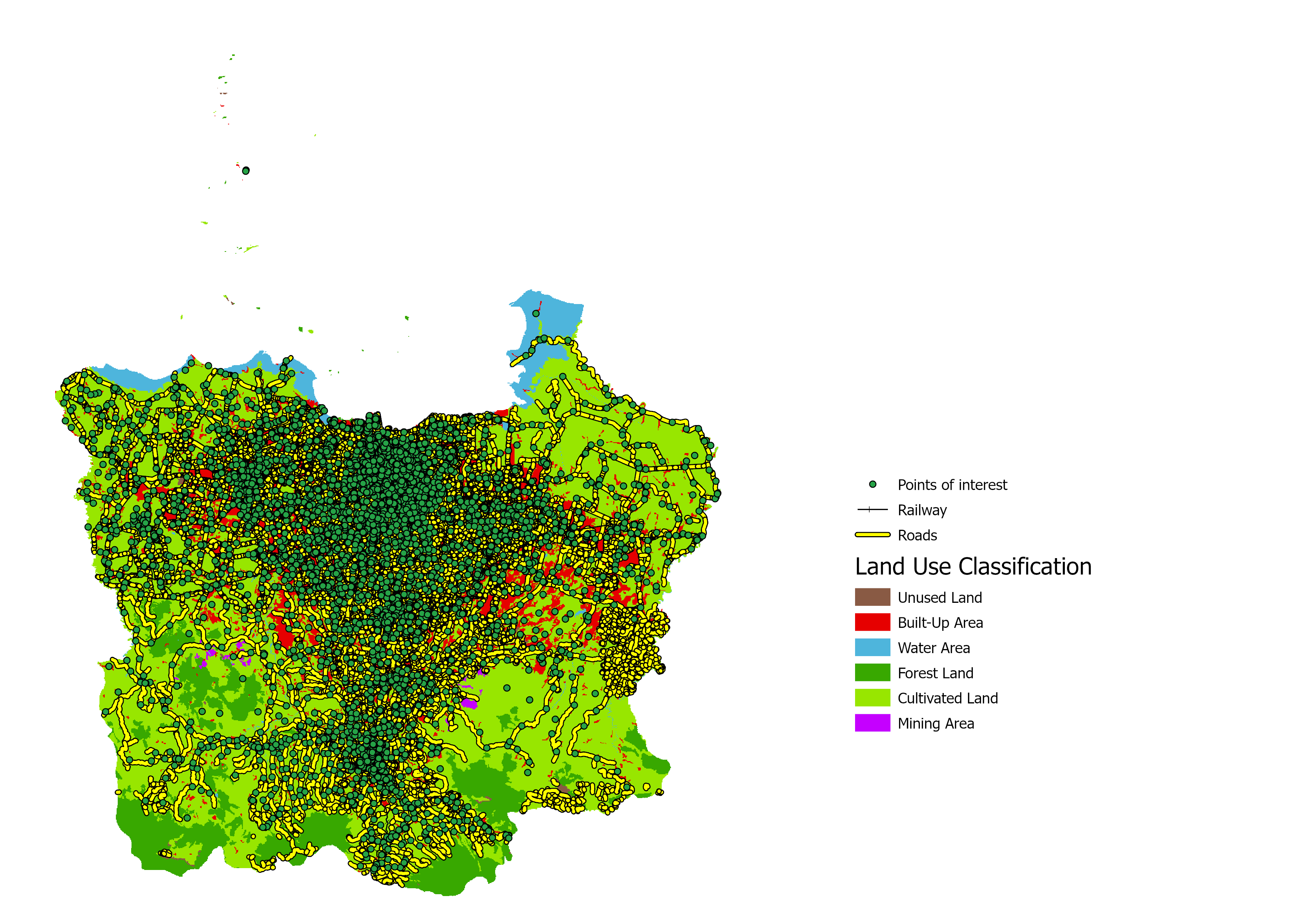 Figure 1. Jakarta Greater Area land use with points of interest, railway, and roads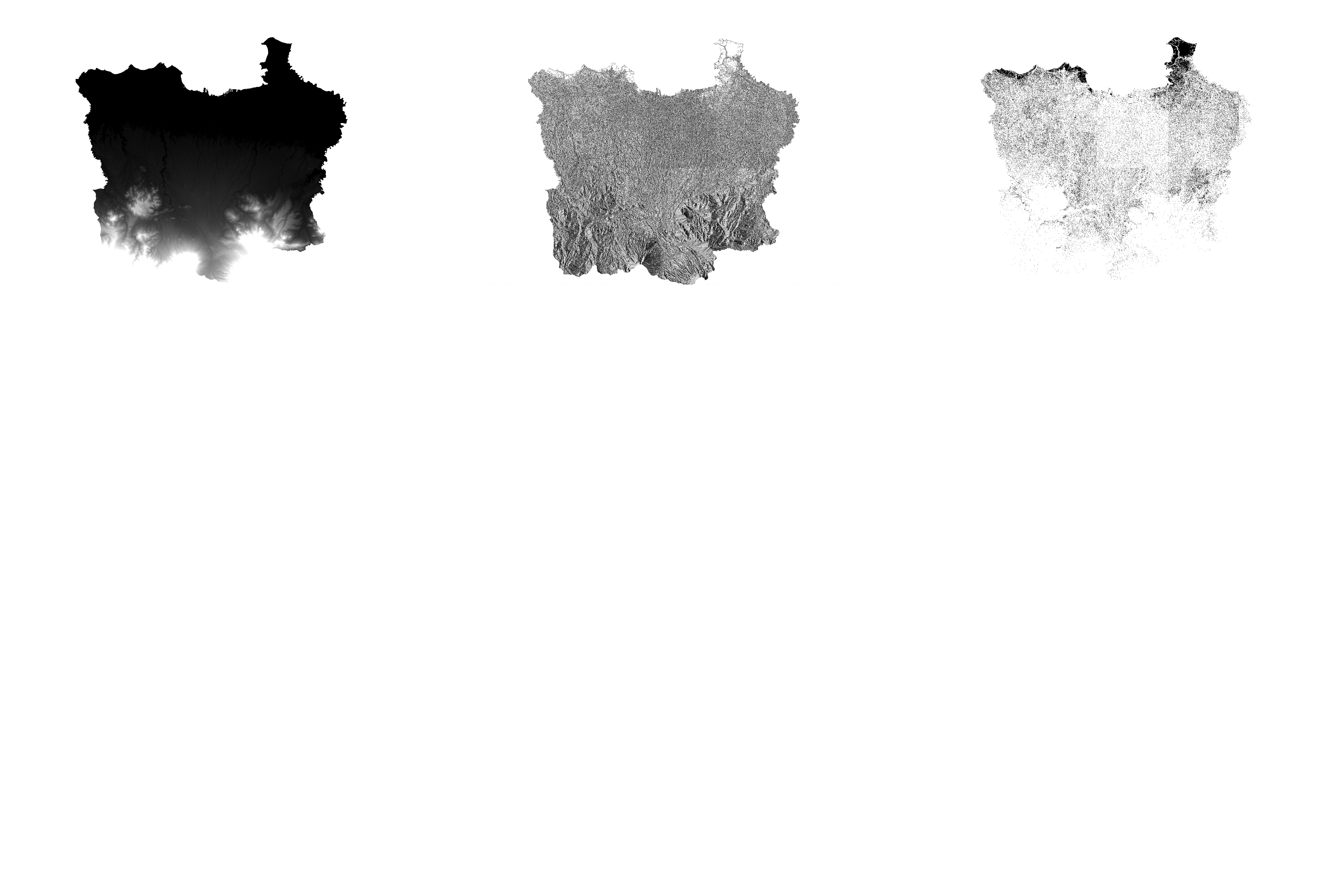 (i)	(ii)	(iii)Figure 2. (i) DEM (ii) Slope (iii) AspectMethods  This research aims to evaluate the FLUS model application for land-use simulation of Indonesia's megacity region. Figure 3 shows the 6 stages in this research, composed of spatial data collection (e.g. area boundaries, driving factors, DEM, slope, and aspect), layer conversion into rasters using ArcGIS, Flus model simulations using ANN-based probability of occurrence estimation along with Self-adaptive inertia and competition mechanism CA, precision validation, and finally land-use allocation analysis.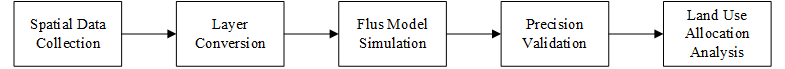 Figure 3. Research StagesRESULTS AND DISCUSSIONRasterizationTo simulate LUCC using GeoSOS FLUS, firstly, all the raster data are converted into the same projected coordinate system and size, which is WGS 84 UTM 48s and 100m x 100m respectively. Area of boundaries from 2009, 2014, 2015, 2016, 2017, and 2018 are first clipped to match the study area using tools from ArcMap. The clipped maps are reclassified to a specific classification, namely,  water area, unused land, cultivated land, build-up area, forestland, and mining area. Driving factors such as points of interest (e.g. hospital, schools, green spaces, and government buildings), roads, and railways will be filtered accordingly, clipped, and changed into rasters. Figure 4 represents the raster used in this paper.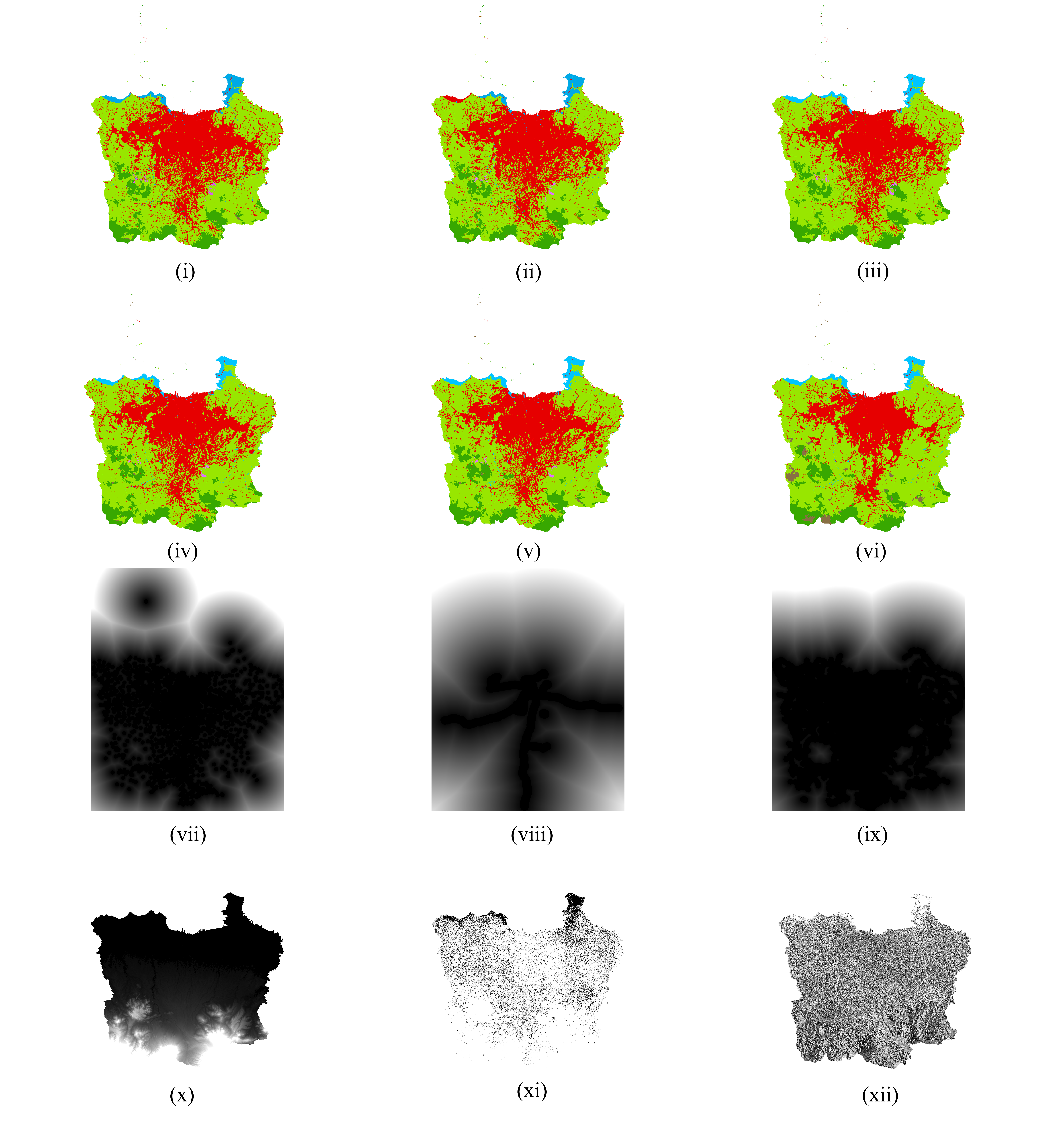 Figure 4. Rasters used in this paper: (i) 2018 land use (ii) 2017 land use  (iii) 2016 land use (iv) 2015 land use (v) 2014 land use (vi) 2009 land use (vii) points of interest (viii) railway (ix) roads (x) DEM (xi) slope (xii) aspectANN-based probability of occurrence estimationOnce all the rasters are in the same projected coordinate system and size, the ANN-based probability of occurrence estimation is performed. The probability map is used for the Self-adaptive inertia and competition mechanism CA process. With a sampling rate of 0.5%, all rasters from 2009, 2014, 2015, 2016, 2017, and 2018 will be tested with all the driving factors, DEM, slope, and aspect as its driving data. The results of the ANN-based estimation shows the Root Mean Square Error (RMSE) value of each year which can be seen in Table 1. Table 1. RMSE value of each yearRMSE measures errors based on the difference between two corresponding values, and is defined by (Hadi Prayitno, 2007):	(1)For i ≠ dWhere:Tid-o	= Observation dataTid-e	= Estimation dataN 	= Total dataThe smaller an RMSE value, the closer predicted and observed values are, and vice versa (Hadi Prayitno, 2007). The RMSE values indicate that the probability of occurrence map produced is still within an acceptable range, allowing the simulation process to be carried on. Self-adaptive inertia and competition mechanism CASelf-adaptive inertia and competition mechanism CA will simulate the LUCC at Jakarta Greater Area. The Comparison is conducted in a 4-year minimum gap, to gain significant changes. A maximum number of iterations are set to 300, future pixel number is filled with the 4-year counterpart of each of the respective land use classification. The simulation shows the result of how the land-use changes into its 4-year counterpart according to the probability data acquired from ANN-based probability of occurrence estimation data.Precision validationPrecision validation will be performed to all the simulation results by comparing the start, ground, with the simulation results. Start represents the base year, the ground represents the 4-year minimum gap, and simulation results are the results acquired from the self-adaptive inertia and competition mechanism CA simulation. GeoSOS FLUS offers validation results using Figure of Merit (FoM) to indicate cell-level agreement and pattern-level similarity (Liang, Liu, Li, Zhao, et al., 2018). FoM is formulated as follows: 	(2)where A is the area representing the error due to observed change that is predicted as persistence, B represents the area corrected due to observed change that is predicted as change, C represents the area of error due to the observed change that is predicted as a change in the wrong category and D represents the area of error due to observed persistence that is predicted as change (Liang, Liu, Li, Zhao, et al., 2018). Table 2. shows the validation results of each period. Low FoM values below 2.5% suggest a good fit. FoM values within the range of 2.5% to 3.5% are still acceptable, as they only have minor flaws such as unfit tails. Larger FoM values above 10% signify poor statistics and should be avoided (Balian & Eddy, 1977).  Kappa coefficient can be negative, but its value is 0.0 when agreement happens only at the chance expected level, and its value can be 1.0 when the agreement is perfect. A high value for kappa does not necessarily imply that measurement was as intended (Thompson & Walter, 1988).Table 2. Validation resultsFrom these results, future land use prediction can be simulated using the year 2009 and 2014 due to having a low FoM value of 2.8% as well as a high kappa coefficient of 77.8%. The validation results indicate that the FLUS model is capable of reproducing the spatial dynamics of multiple LUCC with reassuring accuracy (X. Liu et al., 2017).CONCLUSIONMany city planners can benefit from using land-use simulation as they are a cost-effective way to analyze future landscape dynamics relative to the driving factors. This is a preliminary study. This study shows that by comparing the land-use change of two different years with a minimum of a 4-year gap, those years can be used to predict future land-use changes based on their FoM values, where the smaller the value the better the results. This study considered on negative influence on ecosystem services in general, resulting from urban activities and infrastructure development. More specifically, this study has a presumption that there are significant land-use changes in the urban area. This study only used historical land-use change data to determine future predictions of land area per category. Further research is needed to consider social, economic, and climate factors to gain insight into more complex interactions. The application of several scenarios is necessary to produce more information for policymakers.REFERENCESAlberti, M., & Waddell, P. (2000). An integrated urban development and ecological simulation model. 1, 215–227.Asrida, T. (2016). Perencanaan Tata Guna Lahan Dalam Pembangunan di Indonesia. Gema Keadilan, 3(1), 18–27. https://doi.org/10.3592/2Balian, H. G., & Eddy, N. W. (1977). Figure-of-merit (FOM), an improved criterion over the normalized chi-squared test for assessing goodness-of-fit of gamma-ray spectral peaks. Nuclear Instruments and Methods, 145(2), 389–395. https://doi.org/10.1016/0029-554X(77)90437-2Chen, Y., Li, X., Liu, X., Zhang, Y., & Huang, M. (2019). Tele-connecting China’s future urban growth to impacts on ecosystem services under the shared socioeconomic pathways. Science of the Total Environment, 652, 765–779. https://doi.org/10.1016/j.scitotenv.2018.10.283Davidson, K., Nguyen, T. M. P., Beilin, R., & Briggs, J. (2019). The emerging addition of resilience as a component of sustainability in urban policy. Cities, 92(April 2018), 1–9. https://doi.org/10.1016/j.cities.2019.03.012Dietzel, C., & Clarke, K. (2006). The effect of disaggregating land use categories in cellular automata during model calibration and forecasting. Computers, Environment and Urban Systems, 30(1), 78–101. https://doi.org/10.1016/j.compenvurbsys.2005.04.001Fitriyanto, B. R., Helmi, M., & Hadiyanto. (2019). Analyzing spatiotemporal types and patterns of urban growth in watersheds that flow into Jakarta Bay, Indonesia. Remote Sensing Applications: Society and Environment, 14(February), 170–177. https://doi.org/10.1016/j.rsase.2019.04.002Hadi Prayitno, A. F. (2007). Analisa Model Gravity dan Analogi Fluida padaTrip Distribusi Penumpang Angkutan Kota Trayek Terminal Bratang – JMP Surabaya. Jurnal Aplikasi Teknik Sipil, 2(1), 31. https://doi.org/10.12962/j12345678.v2i1.2552Jansen, L. J. M., & Di Gregorio, A. (2003). Land-use data collection using the “land cover classification system”: Results from a case study in Kenya. Land Use Policy, 20(2), 131–148. https://doi.org/10.1016/S0264-8377(02)00081-9Kardinal Jusuf, S., Wong, N. H., Hagen, E., Anggoro, R., & Hong, Y. (2007). The influence of land use on the urban heat island in Singapore. Habitat International, 31(2), 232–242. https://doi.org/10.1016/j.habitatint.2007.02.006LaGro, J. (2004). Encyclopedia of Soils in the Environment. Encyclopedia of Soils in the Environment, 321–328. https://doi.org/10.1016/B0-12-348530-4/00530-0Li, X., & Yeh, A. G. O. (2002). Neural-network-based cellular automata for simulating multiple land use changes using GIS. International Journal of Geographical Information Science, 16(4), 323–343. https://doi.org/10.1080/13658810210137004Liang, X., Liu, X., Li, D., Zhao, H., & Chen, G. (2018). Urban growth simulation by incorporating planning policies into a CA-based future land-use simulation model. International Journal of Geographical Information Science, 32(11), 2294–2316. https://doi.org/10.1080/13658816.2018.1502441Liang, X., Liu, X., Li, X., Chen, Y., Tian, H., & Yao, Y. (2018). Delineating multi-scenario urban growth boundaries with a CA-based FLUS model and morphological method. Landscape and Urban Planning, 177(September 2017), 47–63. https://doi.org/10.1016/j.landurbplan.2018.04.016Liu, T., & Yang, X. (2015). Monitoring land changes in an urban area using satellite imagery, GIS and landscape metrics. Applied Geography, 56, 42–54. https://doi.org/10.1016/j.apgeog.2014.10.002Liu, X., Liang, X., Li, X., Xu, X., Ou, J., Chen, Y., Li, S., Wang, S., & Pei, F. (2017). A future land use simulation model (FLUS) for simulating multiple land use scenarios by coupling human and natural effects. Landscape and Urban Planning, 168(October), 94–116. https://doi.org/10.1016/j.landurbplan.2017.09.019Manandhar, R., Odehi, I. O. A., & Ancevt, T. (2009). Improving the accuracy of land use and land cover classification of landsat data using post-classification enhancement. Remote Sensing, 1(3), 330–344. https://doi.org/10.3390/rs1030330Parihar, S. M., Sarkar, S., Dutta, A., Sharma, S., & Dutta, T. (2013). Characterizing wetland dynamics: A post-classification change detection analysis of the East Kolkata Wetlands using open source satellite data. Geocarto International, 28(3), 273–287. https://doi.org/10.1080/10106049.2012.705337Thapa, R. B., & Murayama, Y. (2010). Drivers of urban growth in the Kathmandu valley, Nepal: Examining the efficacy of the analytic hierarchy process. Applied Geography, 30(1), 70–83. https://doi.org/10.1016/j.apgeog.2009.10.002Thompson, W. D., & Walter, S. D. (1988). A rEAPPRAISAL OF THE KAPPA COEFFICIENT. Journal of Clinical Epidemiology, 41(10), 949–958. https://doi.org/10.1016/0895-4356(88)90031-5Xie, Y., Fang, C., Lin, G. C. S., Gong, H., & Qiao, B. (2007). Tempo-Spatial Patterns of Land Use Changes and Urban Development in Globalizing China: A Study of Beijing. 2881–2906.Yang, X. (2011). Urban Remote Sensing: Monitoring, Synthesis and Modeling in the Urban Environment. In Urban Remote Sensing: Monitoring, Synthesis and Modeling in the Urban Environment. https://doi.org/10.1002/9780470979563Zhang, X., Wu, Y., & Shen, L. (2011). An evaluation framework for the sustainability of urban land use: A study of capital cities and municipalities in China. Habitat International, 35(1), 141–149. https://doi.org/10.1016/j.habitatint.2010.06.006YearRMSE Value20090.25420140.22620150.22920160.22420170.22920180.234YearFigure of MeritKappa Coefficient 2009 – 20140.0280.7782009 – 20150.06412009 – 20160.066-0.0312009 – 20170.005-0.0672009 – 20180.0060.1352014 – 20180.0310.142